ANEXO RES. CD FHCSyS N° 50/2021ANEXO RES. CD FHCSyS N° 50/2021ANEXO RES. CD FHCSyS N° 50/2021ANEXO RES. CD FHCSyS N° 50/2021Facultad de Humanidades, Ciencias Sociales y de la SaludFacultad de Humanidades, Ciencias Sociales y de la SaludFacultad de Humanidades, Ciencias Sociales y de la SaludFacultad de Humanidades, Ciencias Sociales y de la SaludMAESTRIA en SALUD FAMILIAR y COMUNITARIAMAESTRIA en SALUD FAMILIAR y COMUNITARIAMAESTRIA en SALUD FAMILIAR y COMUNITARIAMAESTRIA en SALUD FAMILIAR y COMUNITARIACOHORTE 2020-2022 - DESCRIPCIÓN PRESUPUESTARIA PARA 2021. 2º AÑO (PRIMER SEMESTRE)COHORTE 2020-2022 - DESCRIPCIÓN PRESUPUESTARIA PARA 2021. 2º AÑO (PRIMER SEMESTRE)COHORTE 2020-2022 - DESCRIPCIÓN PRESUPUESTARIA PARA 2021. 2º AÑO (PRIMER SEMESTRE)COHORTE 2020-2022 - DESCRIPCIÓN PRESUPUESTARIA PARA 2021. 2º AÑO (PRIMER SEMESTRE)Espacio curricularDocentesResidenciahoras de claseProcesos de la vida familiarGonzalo del Moral y Cosette FrancoSevilla, España50Género y familiaGonzalo del Moral y Cosette FrancoSevilla, España20Violencia FamiliarGonzalo del Moral y Cosette FrancoSevilla, España20Salud EscolarAna Dumrauf?Buenos Aires20Paradigmas de las cienciasLeonardo Rodríguez ZoyaBuenos Aires30Total horas140Total horas140PRESUPUESTO RESUMIDO 2º AÑO (2021) -Primer Semestre - COHORTE 2020-2022Costo unitario (valor hora docente)Costo promedio mensual estimadoCosto total por concepto (6 meses de cursado abril-jun)5 seminarios virtuales (140 horas)$ 1.200,00$ 56.000,00$ 168.000,00Apoyo pedagógico virtual para cada seminario (140 horas)$ 450,00$ 12.600,00$ 63.000,00Dirección $ 23.000,00$ 138.000,00Coordinación $ 21.500,00$ 129.000,00$ 113.100,00$ 498.000,00COSTO PROMEDIO MENSUALCOSTO TOTAL 1º SEMESTRE PROYECCIÓN DE INGRESOS:ALUMNOSARANCEL MENSUAL individualRECAUDACIÓN MENSUAL TOTALRECAUDACIÓN  total Semestre (Abril- Julio+inscrp)total matriculadxs sin beca (22)$ 3.500,00$ 77.000,00$ 385.000,00Becadas ucse (4)$ 1.750,00$ 7.000,00$ 35.000,00Subsidio UCSE x 4 becas$ 1.750,00$ 7.000,00$ 35.000,00Becadas FHCSyS-unse (3)$ 1.750,00$ 5.250,00$ 26.250,00SubsidioFHCSyS-UNSE x 3 becas$ 1.750,00$ 5.250,00$ 26.250,00Total-$ 101.500,00$ 507.500,00VALOR CUOTA MENSUAL (x8)PUNTO DE EQUILIBRIO ALUMNOS =                                                                      COSTO TOTAL 1er Semestre/ RECAUDACIÓN 1er Semestre PUNTO DE EQUILIBRIO ALUMNOS =                                                                      COSTO TOTAL 1er Semestre/ RECAUDACIÓN 1er Semestre PUNTO DE EQUILIBRIO ALUMNOS =                                                                      COSTO TOTAL 1er Semestre/ RECAUDACIÓN 1er Semestre $ 3.500$498.000/$17500**=29$498.000/$17500**=29$498.000/$17500**=29*VALOR MATRICULA ANUAL 2021: $35001era cohorte x 8 + 2da cohorte x 29. Total: 37Total: $129,500.00: $64,750.00 x semestre*Los/as alumnos/as que pertenezcan a la cohorte anterior, deberán abonar en concepto de Inscripción $3500 (pesos tres mil quinientos) y una cuota de $3500 por cada seminario que deban cursar.*Los/as alumnos/as que pertenezcan a la cohorte anterior, deberán abonar en concepto de Inscripción $3500 (pesos tres mil quinientos) y una cuota de $3500 por cada seminario que deban cursar.*Los/as alumnos/as que pertenezcan a la cohorte anterior, deberán abonar en concepto de Inscripción $3500 (pesos tres mil quinientos) y una cuota de $3500 por cada seminario que deban cursar.*Los/as alumnos/as que pertenezcan a la cohorte anterior, deberán abonar en concepto de Inscripción $3500 (pesos tres mil quinientos) y una cuota de $3500 por cada seminario que deban cursar.**A considerar inscripciones de estudiantes externos/as por un monto de $4000 cada estudiante por cada seminario. Cupo por seminario para est. ext.: 10**A considerar inscripciones de estudiantes externos/as por un monto de $4000 cada estudiante por cada seminario. Cupo por seminario para est. ext.: 10**A considerar inscripciones de estudiantes externos/as por un monto de $4000 cada estudiante por cada seminario. Cupo por seminario para est. ext.: 10**A considerar inscripciones de estudiantes externos/as por un monto de $4000 cada estudiante por cada seminario. Cupo por seminario para est. ext.: 10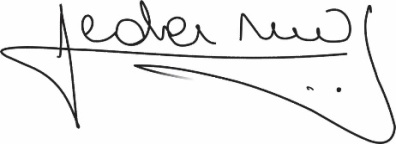 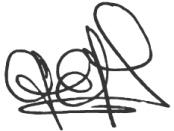 Lic. .Graciela Ferreira Soraire                Lic.  Hugo    Marcelino Ledesma                                                                            Secretaria del Consejo Directivo                    Decano FHCSyS  UNSE      FHCSyS-UNSE